 (2024)Verstuur dit formulier digitaal (formaat DOC/ODT) naar funding-request@innoviris.brussels en gysebaert@innoviris.brusselsDeel A.	Synthese	3A.1.	Identiteiten	4A.1.1	Individuen	4A.1.2	Entités	5A.2.	Definitie van het project	6A.3.	Duur en periode van het project	6A.4.	Bedrag van de steun	6Deel B.	Voorstelling van de onderneming	8B.1.	Geschiedenis en activiteiten	9B.1.1	Bedrijf	9B.2.	Samenstelling van het maatschappelijk kapitaal	9B.3.	Grootte van de onderneming	9B.4.	Financiële gegevens	10B.5.	Uitleg over het vermogen van de onderneming om haar deel van het project te financieren	11B.6.	Financiële tegemoetkomingen van de overheden	11B.6.1	BHG steun	11B.6.2	Steun van andere gewesten / Federale steun	11B.6.3	EU steun	11Deel C.	Voorstelling van het project	12C.1.	Voorstelling van het project	13C.1.1	Oorsprong en doelstellingen van het project	13C.1.2	Technologische en strategische positionering	13C.1.3	Uitvoering van het project	13C.1.4	Projectbeschrijving die kan worden gebruikt voor een presentatie op de Innoviris-website of in een persbericht	13C.1.5	Naleving van het wettelijke kader voor onderzoeks- en ontwikkelingsprojecten	14C.2.	Gedetailleerd werkprogramma	15C.3.	Planning	16C.4.	Budget	17Deel D.	Valorisatie van het project	20D.1.	Voorafgaand marktonderzoek en beschrijving van de concurrentie	21D.2.	Business Plan	21D.3.	Financial plan	21D.4.	Impact social, environnemental et sur l’écosystème bruxellois	21Deel E.	Gelijkekansentest	22E.1.	Gelijkekansentest	23E.2.	Impact van het project op een (of meer) van de volgende criteria	23E.3.	Evaluatie van de impact van het project op deze criteria	23E.4.	Niet-geselecteerde criteria	24Deel F.	Bijlagen en handtekeningen	25F.1.	Overzicht van de te bezorgen bijlagen	26F.2.	Beleid inzake gegevensbescherming	26F.3.	Verklaring op eer en verbintenissen	26F.4.	Toestemming en handtekening	27
SyntheseIdentiteiten
Individuen
EntitésDefinitie van het project
Titel van het project:……………………………………………………………………………………………………………………………………………………………………………………………...............................................(max 2 regels)Samenvatting van het project:…………………………………………………………………………………………………………………………………………………………………………………………………...……................(tussen 5 en 10 regels)Duur en periode van het project
Project met een looptijd van …….. maanden van ... / … / 20 … tot … / … / 20 … Bedrag van de steun
Voorstelling van de onderneming[Kopieer dit gedeelte bij een project met meerdere partners]Geschiedenis en activiteiten
Bedrijf
Samenstelling van het maatschappelijk kapitaal
Grootte van de onderneming
Financiële gegevens
Uitleg over het vermogen van de onderneming om haar deel van het project te financieren
Financiële tegemoetkomingen van de overheden
BHG steun
InnovirisAndere steun in het BHG (Bestuur Economie en Werkgelegenheid, Brussel Invest & Export, GIMB, GOMB, Participatiefonds, Waarborgfonds, enz.):Steun van andere gewesten / Federale steun
EU steun
Voorstelling van het projectVoorstelling van het project
Oorsprong en doelstellingen van het project
Technologische en strategische positionering
Uitvoering van het project
Projectbeschrijving die kan worden gebruikt voor een presentatie op de Innoviris-website of in een persbericht
Naleving van het wettelijke kader voor onderzoeks- en ontwikkelingsprojecten
 Ik verklaar dat ik de nationale, communautaire en internationale wetgeving betreffende de methodologieën en de toepassingen van onderzoeks- en ontwikkelingsprojecten naleef, en meer bepaald:Als je project betrekking heeft op een van de toepassingsgebieden die in de vorige tabel worden vermeld, leg dan uit hoe de geldende wettelijke kaders worden nageleefd.………………………………………………………………………………………………………………………………………………………………………………………………………………………………Zouden andere ethische kwesties die niet in het bovenstaande kader worden vermeld van toepassing kunnen zijn op je project? Zo ja, welke?………………………………………………………………………………………………………………………………………………………………………………………………………………………………Gedetailleerd werkprogramma
Gelieve onderstaand sjabloon te volgen.Pijler X: …Globale doelstelling van de werkpijler: …Geef een beschrijving van de globale doelstelling(en) van deze werkpijlerTaak 1: …Doelstelling(en) verbonden aan taak 1: …Beschrijving van de methode: …Beschrijf de vooropgestelde acties, methodes en technieken. Leg uit hoe de taak moet worden uitgevoerd, welke maatregelen moeten worden genomen, welke bestaande/te ontwikkelen methodes, instrumenten, technieken en software moeten worden gebruikt. Het gaat niet om een contextualisering, maar wel om een duidelijke beschrijving van welk technisch werk zal moeten worden verricht om de doelstelling van de taak te bereikenRisico's verbonden met taak 1: …Beschrijf de risico's en de in kaart gebrachte strategieën om deze te beperkenDeliverable van pijler X: …Beschrijf de verwachte deliverable(s) in deze werkpijler en de respectievelijke deadline(s)[Geef in het geval van een project met meerdere partners duidelijk de taakverdeling tussen de partners aan]Planning
Budget
Project met een looptijd van …….. maanden van ... / … / 20 … tot … / … / 20 …Verantwoord de kosten die worden vermeld in rubrieken 2, 3 en 5 van het budget
Valorisatie van het project[Gelieve de delen D.1 - D.4 te dupliceren in het geval van een project met meerdere partners]Voorafgaand marktonderzoek en beschrijving van de concurrentie
Business Plan
Financial plan
Impact social, environnemental et sur l’écosystème bruxellois

GelijkekansentestGelijkekansentest
Impact van het project op een (of meer) van de volgende criteria
GenderHandicapEtnische en culturele afkomstSeksuele geaardheid, genderidentiteit en genderexpressie Sociale afkomst en sociale situatieEvaluatie van de impact van het project op deze criteria
Niet-geselecteerde criteria

Bijlagen en handtekeningenOverzicht van de te bezorgen bijlagen
Een kopie van de bankgegevens (officieel datum van de bank en geen screenshot van e-banking)De balans van de laatste drie boekjaren + voorlopige balans van minder dan 3 maanden geleden voor het lopende boekjaar, inclusief omzet De cv's van de sleutelpersonenEen organigram van de onderneming Het volledige diagram en de elektronische versie ervan De bestekken en de offertes van de onderaannemers Het businessplan van het product of de onderneming (met inbegrip van het financieel plan)De documenten die bewijzen dat de onderneming in staat is om haar deel van de kosten te financieren Elk ander document dat een positieve invloed kan hebben op de financieringsaanvraagBeleid inzake gegevensbescherming
De persoonsgegevens die door Innoviris, de verantwoordelijke voor de verwerking, via dit formulier worden verzameld, worden gebruikt voor de verwerking van uw financieringsaanvraag (die een analyse en evaluatie door Innoviris of externe deskundigen omvat). De verwerking ervan is noodzakelijk om te voldoen aan een wettelijke verplichting waaraan de verantwoordelijke voor de verwerking is onderworpen (d.w.z. de niet-economische ordonnantie en het uitvoeringsbesluit ervan) en om een taak van algemeen belang of een taak in het kader van de uitoefening van het openbaar gezag uit te voeren die aan de verantwoordelijke voor de verwerking is toevertrouwd. Er worden geen gegevens gedeeld met derden zonder voorafgaande toestemming van de betrokkene of tenzij Innoviris hiertoe wettelijk verplicht is. Innoviris stelt alles in het werk om de vertrouwelijkheid en veiligheid van de verwerkte gegevens te waarborgen. De bewaartermijn is de tijd die nodig is om de doeleinden van de gegevensverwerking te bereiken. Als u vragen hebt of uw rechten op grond van de artikelen 15 tot 22 van de GDPR wenst uit te oefenen, kunt u contact opnemen met dpo@innoviris.brussels of onze webpagina "privacy" raadplegen.Verklaring op eer en verbintenissen
Ik/wij ondergetekende(n) (NAAM/NAMEN – VOORNAAM/VOORNAMEN) in de hoedanigheid van……………………… verzeker(en) dat de onderneming ……….………… op de hoogte is van de onderstaande voorschriften en dat ze zich ertoe verbindt om deze na te leven (kruis de vakjes aan die van toepassing zijn): De onderneming is in regel met de fiscale en sociale verplichtingen Het OOI-project/-programma werd niet opgestart voordat het aanvraagdossier bij Innoviris werd ingediendDe onderneming beschikt over een opvolgingsmethode voor de kosten van het project/programma of zal deze, voordat het OOI-project/-programma van start gaat, invoeren om de kosten die aan het project/programma worden toegeschreven, te verantwoorden en te controlerenHet OOI-project/-programma wordt niet geheel of gedeeltelijk uitgevoerd voor rekening van derden De onderneming zal eigenaar zijn van de resultaten van het OOI-project/-programma wat de knowhow en de technische intellectuele-eigendomsrechten betreftDe kosten die worden toegeschreven aan het OOI-project/-programma worden niet gedeeltelijk of volledig gedekt door andere overheidsinstellingen. De onderneming verbindt zich er eveneens toe geen nieuwe aanvraag tot gezamenlijk financiering in te dienen bij andere gewestelijke, nationale of Europese autoriteiten voor de kosten van het OOI-project/-programma.De onderneming verkeert in goede financiële gezondheid en is geen insolvabiliteitsprocedure aangegaan De onderneming verbindt zich ertoe om Innoviris onmiddellijk op de hoogte te brengen van elke fundamentele verandering in het kader van het project/programma (het stopzetten, on hold zetten of verkleinen van de grootte van het project/programma, enz.) of de situatie van het project/programma (onder meer in geval van insolvabiliteit, enz.)De onderneming zal de toegekende subsidie, verhoogd met de gangbare wettelijke interestvoet, terugbetalen indien ze het onderzoeks- of ontwikkelingsproject/-programma ongeschikt of niet conform de regels beheert of indien ze één of meerdere verplichtingen niet naleeftDe uitvoering van het project is niet in strijd met de Ethische Code voor het wetenschappelijk onderzoek in België.Toestemming en handtekening
Ik geef Innoviris de toestemming om het noodzakelijke onderzoek voor deze aanvraag te doen en verklaar dat de informatie in dit formulier juist en echt is.Begindatum van het projectDD/MM/JJJJDuur van het projectXX MaandenBedrag van het totale budgetXXXX€Gevraagde tegemoetkoming XX%Gevraagde subsidieXXXX€Individuele identiteitAchternaamVoornaamFunctieTelefoonnummerEmailOpsteller(s) van deze financieringsaanvraagVerantwoordelijke(n) van het project & de onderneming
[Gelieve het aantal rijen aan te passen aan het aantal opstellers]Persoon die wettelijk is gemachtigd om de onderneming te vertegenwoordigen[Gelieve het aantal rijen aan te passen aan het aantal opstellers]Entiteit identiteitNaamRechtsvormMaatschappelijke zetelExploitatiezetel(s)OndernemingsnummerRekeningnummerDatum van oprichtingWebsiteIndustrieel[Gelieve het aantal rijen aan te passen aan het aantal opstellers]BVBA/NV/VZW/…Volledig adresIndien verschillend van de maatschappelijke zetelBE…BE…(Attest bevestiging bankidentiteit in bijlage)dd/mm/jjjjVerwijder deze uitlegGeef de volledige titel van het project (bij letterwoorden graag verduidelijken).Vat het project samen in enkele regels: beschrijf in enkele woorden het afval dat je wilt valoriseren, het aanbod dat je wilt ontwikkelen en het doel van het experimentele project.De informatie in deze samenvatting kan door Innoviris worden gebruikt in het kader van externe communicatie (bv. jaarverslag). Verwijder deze uitlegHet project moet van start gaan nadat INNOVIRIS je aanvraag heeft ontvangen. Het project kan ten vroegste aangevat worden op de 1e van de maand volgend op de datum van indieningIn het kader van deze oproep is 6 maanden de minimaal aanvaarde duur.Verwijder deze uitlegVermeld de bijdrage van het Gewest. Deze wordt weergegeven als een percentage van de totale projectbegroting:[Kopieer dit gedeelte bij een project met meerdere partners]Totaalbudget€Aandeel van de steun%Gevraagde steun(totaalbudget * aandeel van de steun)€Verwijder deze uitlegHier wordt een beknopte beschrijving gegeven van de onderneming en in het bijzonder van haar historiek (ontstaan, belangrijke gebeurtenissen, ervaring, enz.) en haar activiteiten (beschrijving van de producten/diensten, markt, personeel, enz.). Wees expliciet maar hou het beknopt!In het geval van een vzw, vermeld de evolutie van het betrokken personeel (al dan niet vrijwilligers) en de aangesloten leden en verduidelijk het aandeel van de inkomsten die rechtstreeks en autonoom door de vzw worden gegenereerd (schenkingen, verkoop van producten, fondsenwerving, ...).Als bijlage bij te voegen:De cv's van de sleutelfiguren in de onderneming en van het project;Een organigram.Verwijder deze uitlegVermeld de structuur van het aandeelhouderschap en het profiel van de aandeelhouders (onderneming, natuurlijk persoon, openbare investeringsmaatschappij of risicokapitaalonderneming, ...).In het geval van een vzw: beschrijf de samenstelling van de raad van bestuur en de directie (rol, bevoegdheden, enz.), de uitvoeringsprocedures (interacties tussen de RvB en de directie, frequentie van de vergaderingen, inhoud, enz.) en eventueel de bevoegdheden die aan de leden zijn toegekend.Bedrag van het kapitaalk€BenamingIdentificatiePercentage of aantal aandelenPercentage of aantal aandelenABC nvBE00 1122 334410 %XDhr. ZYZNatuurlijk persoon5 %X.........….........….........…Totaal aantal aandelenXVerwijder deze uitlegEr kunnen twee documenten worden gebruikt om de grootte van de onderneming te berekenen: Europese gids voor de berekening van de grootte van de ondernemingFormulier voor de berekening van de grootte van de onderneming
De volgende tabel die afkomstig is uit de Europese gids, geeft een beknopt overzicht van de drempels van de verschillende categorieën. Deze tabel wordt louter ter informatie gegeven. Er wordt aangeraden om de Gids te raadplegen.Er vindt een categoriewijziging plaats wanneer een onderneming gedurende twee opeenvolgende boekjaren de drempels heeft overschreden, om groeiende ondernemingen niet te bestraffen. Let op: in het geval van een wijziging van het aandeelhouderschap (bv. overname door een GO) kan het verlies van het kmo-statuut onmiddellijk plaatsvinden.Als uw onderneming geen autonoom bedrijf zou kunnen zijn (bv. als ze een aandeel > 25% heeft in een andere onderneming of als een andere onderneming een aandeel van >25% in uw onderneming bezit), is het verplicht om het formulier voor de berekening van de grootte van de onderneming in te vullen en het bij uw aanvraag te voegen.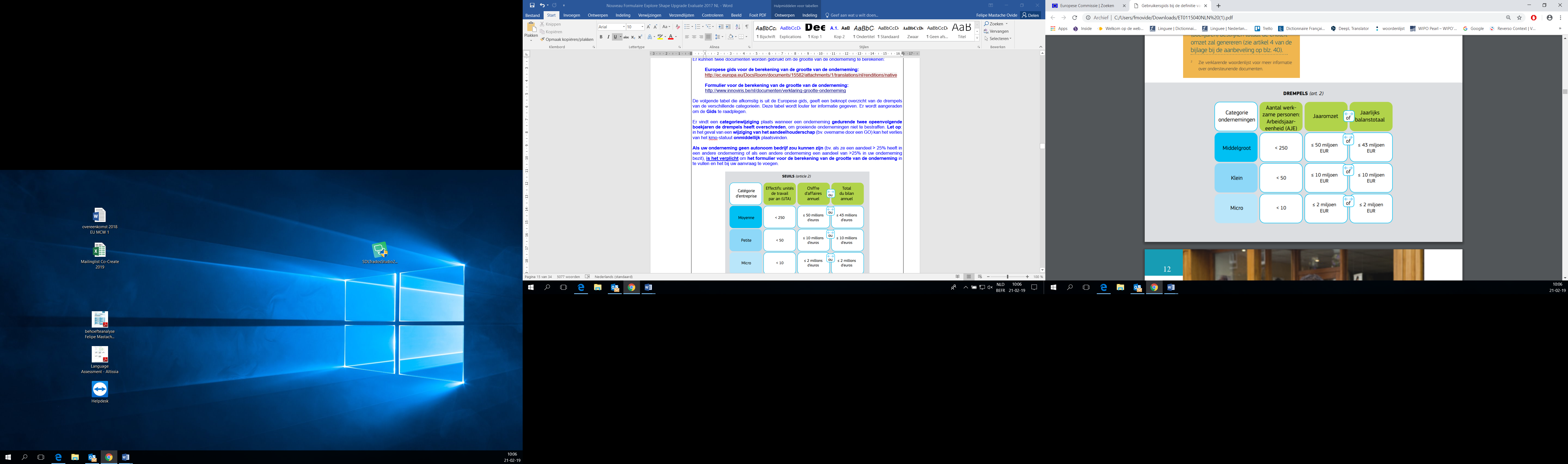 Grootte van de onderneming Zeer kleine onderneming (micro-onderneming) of microvzw (en nanovzw)Kleine onderneming of kleine vzwMiddelgrote ondernemingGrote onderneming of grote vzwVerwijder deze uitlegVoeg een kopie van je laatst gepubliceerde boekhoudkundige balans/resultatenrekening (indien beschikbaar) toe als bijlage. Vermeld ook de verwachte resultaten voor het lopende boekjaar.Verwijder deze uitlegLeg in detail uit op welke manier je onderneming haar deel van het project zal financieren (bv. met bestaande fondsen, door eigen kapitaalinbreng, door een banklening, door de exploitatiemarge, enz.).Verwijder deze uitlegVermeld alle financiële steun die de onderneming de afgelopen vijf jaar heeft ontvangen of die ze op dit moment ontvangt op gewestelijk, federaal en Europees niveau. Vermeld ook alle steun die de onderneming momenteel heeft aangevraagd, ook al maakte deze nog niet het voorwerp uit van een toekenningsbeslissing (bv: kandidaatsdossiers voor Becircular 2022-projectoproepen). Dossiernr.Titel van het projectSubsidie (EUR)XXXX3.000,00 €OverheidDossiernr.Subsidie (+ periode)Subsidie (EUR)Bestuur Economie en WerkgelegenheidXXXXOpleidingssubsidies3.000,00 €OverheidDossiernr.Subsidie (+ periode)Subsidie (EUR)FederaalXXXXVermindering van de voorheffing3.000,00 €OverheidDossiernr.Subsidie (+ periode)Subsidie (EUR)XXXX3.000,00 €Verwijder deze uitlegBeschrijf de context van het project, het afval dat je wil aanpakken en hoe en waarom dit werd gekozen.Beschrijf het product/de dienst die je wilt ontwikkelen op basis van de re-use of recycling van het afval in kwestie. Beschrijf welke kennis er al bestaat betreffende je project en het innovatieniveau in vergelijking met de huidige praktijken. Licht je waardepropositie toe en geef een exacte beschrijving van de onbekende factoren die je in dit project wil testen en valideren. Toon de noodzaak aan en het nut van de experimentele activiteiten.Stel de concrete doelstellingen van het project voor en de te valideren hypothesen.Verwijder deze uitlegBeschrijf en verantwoord de technologische positionering van het bedrijf ten opzichte van het innovatieve product/de innovatieve dienst in ontwikkeling (keuze van afval, voorbehandelings- en verpakkingstechnieken, verwerkingsmethoden, ...).Beschrijf en verantwoord de strategische en businesspositionering waarbij het innovatieve product/ de innovatieve dienst aansluit (identificatie van de markt en de behoeften van de klant, beoogde integratie van het/de innovatieve product/dienst in ontwikkeling in het globale commerciële aanbod van de onderneming, het beoogde businessmodel, strategische aandachtspunten, enz.).Beschrijf duidelijk de toegepaste leveringsstrategie om toegang tot het geviseerde afval te garanderen.Verwijder deze uitlegGeef een korte beschrijving van de taken die in het kader van het experimenteel project moeten worden uitgevoerd (een gedetailleerde toelichting wordt gegeven in het werkprogramma).Zet de methodologie uiteen voor de uitvoering en het beheer van het voorgestelde project. Beschrijf de expertise die nodig is om het project uit te voeren en de vaardigheden die intern beschikbaar zijn. Worden bepaalde taken door derden uitgevoerd, geef dan aan op welke manier die taken de onderneming zal coördineren en opvolgen.Verwijder deze uitlegDeze niet-vertrouwelijke informatie zal door onze communicatieafdeling worden gebruikt om Innoviris te promoten en het grote publiek te informeren over de ingediende en geselecteerde projecten. Een tiental lijnen volstaat.Vergeet niet om een logo (bestand met voldoende resolutie) en enkele illustratieve afbeeldingen bij de elektronische bijlagen te voegen.Verwijder deze uitlegDe nationale, communautaire en internationale wetgeving. De projecten die door Innoviris worden ondersteund, moeten aan deze wettelijke bepalingen voldoen.Als je project betrekking heeft op een of meer van de in de onderstaande tabel vermelde toepassingsgebieden, moet je de overeenstemming met de wetteksten controleren.  Om je te begeleiden bij deze zelfevaluatie, adviseren wij je om de ethische zelfevaluatievragenlijst van het EU-kaderprogramma voor onderzoek en innovatie te raadplegen. Daarnaast vragen wij je om, voor de desbetreffende toepassingsgebieden, aan te geven met welke middelen en/of om welke redenen je je aan de wetgeving houdt.Als je je niet aan de wettelijke bepalingen houdt, kan je project niet door Innoviris worden ondersteund.Wij herinneren je er ook aan dat bepaalde experimenten met menselijke embryo's, foetussen, embryonale stamcellen of niet-menselijke primaten of klinische proeven de wettelijke verplichting met zich meebrengen om de ethische goedkeuring van de bevoegde ethische commissie te verkrijgen alvorens een relevante onderzoeksactiviteit te starten. Je dient er rekening mee te houden dat de ethische goedkeuringsprocedure enige tijd kan duren en dat je je verzoek om ethische goedkeuring dus tijdig bij je lokale ethische commissie moet indienen.[1] Hier beschikbaar: https://eur-lex.europa.eu/legal-content/NL/TXT/?uri=CELEX:52020XG0313(07) (of een gewijzigde versie die in het Publicatieblad van de Europese Unie is verschenen).Betrokken (ja/ nee)Zo ja, in overeen-stemming met de wetgeving (ja/nee/in uitvoering)Deel 1: Menselijke embryo's of foetussenJe project heeft betrekking op menselijke embryonale stamcellen, menselijke embryo's, weefsel of cellen van menselijke foetussen.Deel 2: Menselijke wezens  Je project heeft betrekking op menselijke deelnemers en omvat fysieke interventies op de onderzochte deelnemers.Deel 3: Menselijke cellen / weefsels  Je project heeft betrekking op menselijke cellen of weefsels.Deel 4: PersoonsgegevensJe project omvat de verwerking van al dan niet eerder verzamelde persoonsgegevens en het gebruik van openbare beschikbare gegevens.Je project bestaat eveneens uit het exporteren of importeren van persoonsgegevens uit de EU naar niet-EU-landen.Deel 5: DierenJe project heeft betrekking op dieren.Deel 6: Derde landenAls er derde landen bij betrokken zijn, doen de onderzoeksactiviteiten die in deze landen worden ondernomen dan potentiële ethische vragen rijzen?Het is de bedoeling om lokale middelen (bv. dieren, menselijk weefsel, enz.) te gebruiken, te importeren en te exporteren.Indien bij het onderzoek landen met een laag en/of lager gemiddeld inkomen betrokken zijn, is voorzien in een verdeling van de winst.De situatie in het land zou de deelnemers aan het onderzoek in gevaar kunnen brengen.Deel 7: Milieu, gezondheid en veiligheidIn het kader van je project worden elementen gebruikt die schadelijk kunnen zijn voor het milieu, dieren of planten. Je project heeft betrekking op de bedreigde fauna en/of flora / de beschermde gebieden.Je project houdt het gebruik in van elementen die schade kunnen toebrengen aan de mens, met inbegrip van het personeel dat betrokken is bij het project.Deel 8: Duaal gebruikHet project heeft betrekking op producten voor tweevoudig gebruik in de zin van Verordening (EG) nr. 428/2009 of andere producten waarvoor een vergunning is vereist.Deel 9: Exclusieve focus op civiele toepassingenJe project zou aanleiding kunnen geven tot bezorgdheid over de exclusieve focus op civiele toepassingen.Deel 10: Mogelijk misbruik van onderzoeksresultaten  Je project houdt een risico in op misbruik van de resultaten.  Verwijder deze uitlegAan de hand van de beschrĳving van het werkprogramma moet kunnen worden beoordeeld in hoeverre de aanpak relevant is, of het haalbaar is om de doelstelling binnen de vooropgestelde termĳn te realiseren en of de middelen zijn afgestemd op de uit te voeren taken.Het programma omvat zowel het onderzoek naar de levering van materiaal, het experimenteren met het ontwerp/de verbetering van het product zelf, als het valideren van de economische levensvatbaarheid van de activiteit.Definieer de verschillende stappen van het werkprogramma in termen van "work packages" of "werkpijlers" en taken.Verdeling van de werklast over de personen voorzien in het budget (aantal dagen per persoon of voltijds equivalent dat gedurende deze periode aan de taak wordt besteed)Begin/EindeVerdeling van de werklast over de personen voorzien in het budget (aantal dagen per persoon of voltijds equivalent dat gedurende deze periode aan de taak wordt besteed)Begin/EindeVerwijder deze uitlegVul een Gantt-diagram in door een tijdsindicatie toe te kennen aan de verschillende stappen van het project (denk na over het sequentiële of parallelle karakter van de taken).Voorbeeld:Verwijder deze uitlegStel aan de hand van het voorgestelde model een budget op van het project voor de betrokken periode (onderaannemers en partners inbegrepen).Als uw onderneming btw-plichtig is, moeten de uitgaven zonder btw in rekening worden gebracht.Personeelskosten:Deze kosten dekken de uitgaven voor het personeel (onderzoekers, technici en ander ondersteunend personeel) dat belast is met de uitvoering van het project. Binnen deze kosten moet u een onderscheid maken tussen werknemers (1.1) en zelfstandigen (1.2).Voor tussen werknemers, de geaccepteerde personeelskosten zijn gebaseerd op de standaard loonkosten (S.L.K.) van de mensen die aan het project werken (alle werkgeverslasten inbegrepen). Deze kosten worden vermenigvuldigd met het aantal uren dat aan het project wordt gewerkt: berekening van de standaard loonkosten (S.L.K.) = bruto maandloon voltijds * 1,2%Andere werkingskosten:Zoals vermeld betreffen deze kosten enkel courante uitgaven die rechtstreeks betrekking hebben op de uitvoering van het project. Enkel de uitgaven van de personen vermeld in het budget van de overeenkomst worden toegelaten:Verbruiksgoederen (chemische producten, materialen, gereedschap)Klein wetenschappelijk en technisch materiaalKosten voor de verwerving van technologieën, van gegevens, of voor het huren van opslagruimte van gegevens bij derden (volgens de geldende wettelijke basis)Kosten voor de organisatie van colloquia/seminaries: kosten voor de organisatie van vergaderingen (maaltijd, externe vergaderzaal, …) enkel indien relevant en Verspreiding anders dan via de publicatie van wetenschappelijke artikelenLogistieke ondersteuning voor de uitvoering van het project: huur apparatuur, ondersteunend personeel, huur van infrastructuur en materiaal.Varia: indien niet in het budget opgenomen, enkel na verplichte goedkeuring van Innoviris – per e-mail aan de wetenschappelijke adviseurs en boekhoudkundige controleurs: onder diverse uitgaven wordt verstaan kleine bedragen die zo weinig mogelijk gebruikt wordenVerduidelijk alle budgettaire subposten (eenheidsprijs*hoeveelheid).Kosten voor instrumenten en materiaal:Deze kosten zijn de afschrijvingskosten van de uitrusting en apparatuur die worden gebruikt in het kader van het project, waarvan de waarde hoger ligt dan € 999, en volgens de waarderingsregels van de onderneming.De afschrijving wordt berekend in verhouding tot de duur van het project en het gebruikspercentage van het materiaal tijdens het project, over een periode van 3 jaar voor het informaticamateriaal en over 5 jaar voor de wetenschappelijke en technische apparatuur. Deze kosten zijn de afschrijvingskosten van de uitrusting en apparatuur die worden gebruikt in het kader van het project, waarvan de waarde hoger ligt dan € 999, en volgens de waarderingsregels van de onderneming.Berekeningsformules:Informaticamateriaal: (hoeveelheid * eenheidsprijs * aantal maanden van gebruik gedurende het project * gebruikspercentage)/ 36Ander materiaal: (hoeveelheid * eenheidsprijs * aantal maanden gebruik tijdens het project * gebruikspercentage)/ 60Algemene kosten:Het gaat om een forfaitair bedrag dat de bijkomende kosten dekt die voortvloeien uit de uitvoering van het O&O-project (secretariaat, boekhouding, telecommunicatie, tijdschriften, verplaatsingen in België, …). Dit forfaitaire bedrag bedraagt 10% van de som van de andere exploitatiekosten (2.1) en de personeelskosten (1.1).Kosten voor contractueel onderzoek, kennis en patenten:Deze kosten dekken de volgende uitgaven:De kosten voor adviesdiensten of gelijkaardig, uitsluitend gebruikt voor het projectDe prestaties van derden (extern werk)De kennis en patenten die aangekocht of onder licentie genomen worden.Bij te voegen bijlagen:De bestekken en de offertes van de onderaannemersVerwijder deze uitlegBeschrijf hier hoe je de marktbehoefte hebt geïdentificeerd die je wilt aanpakken met je product/dienst en hoe je je waardepropositie hebt opgebouwd, ongeacht de onbekende factoren die je tijdens je project nog moet testen. Geef ook de verwachte voordelen van je innovatie ten opzichte van de producten of diensten van potentiële concurrenten.Verwijder deze uitlegGeef een gedetailleerde toelichting op het beoogde businessmodel, de omvang van de doelmarkt en de werkhypothesen die moeten worden getest om de haalbaarheid en de commerciële validatie te beoordelen. Tools zoals het business model canvas of de waardepropositite canvas kunnen je helpen bij je aanpak.Bij te voegen bijlagen:Het businessplan van het product of de onderneming (met inbegrip van het financieel plan)Verwijder deze uitlegVoeg hier of in de bijlage een volledig financieel plan toe (minstens 3 jaar), waarbij je de opbouwhypothesen verantwoordt en waarbij je de onbekende factoren, die tijdens het project moeten worden getest, toelicht en wat de mogelijke impact ervan kan zijn op de algemene financiële situatie van de onderneming.Verwijder deze uitlegBeschrijf hier de positieve en negatieve potentiële effecten van het product dat/de dienst die/het proces dat centraal staat in het project:Op sociaal vlak (impact op de ongelijkheden, op de arbeidsomstandigheden, op de op het grondgebied gevestigde arbeidsplaatsen, impact op het welzijn van het individu en hun gezondheid, ...)Op ecologische vlak: (impact op het verbruik van energie en hulpbronnen, ontwikkeling of gebruik van hernieuwbare energie, impact op de ecosystemen, op de klimaatverandering, impact op de productie, het hergebruik of de recyclage van afval, … )Op het vlak van het ecosysteem (samenwerking met de Brusselse partners en het lokale ecosysteem, creatie en valorisatie van de Brusselse expertise/specificiteiten, creatie van lokale gebruikersgemeenschappen, ontwikkeling van een nieuwe sector met een positieve impact, …)Verwijder deze uitlegAlleen in te vullen als je subsidieaanvraag meer dan 30.000 euro bedraagt.Indien de ministeriële kabinetten en/of de Brusselse Hoofdstedelijke Regering deze aanvraag zouden goedkeuren, moet de subsidie die je zal worden toegekend, worden onderworpen aan de Gelijkekansentest. Deze test moet sinds 1 maart 2019 worden toegepast op alle ontwerpbesluiten tot toekenning van een subsidie van meer dan 30.000 euro.De Gelijkekansentest is een nieuw instrument dat door het Gewest is ontwikkeld om na te gaan welke impact beleidsmaatregelen hebben op verschillende bevolkingsgroepen waarvan de specifieke situatie en behoeften soms over het hoofd worden gezien.Meer informatie vindt je op:http://test.equal.brussels/nl/ Beantwoord de vragen in de volgende paragrafen zo duidelijk en beknopt mogelijk.Verwijder deze uitlegBeantwoord voor elk van de geselecteerde criteria de volgende vragen:Hoe ben je te werk gegaan om de problemen of specifieke situaties in kaart te brengen waarmee werknemers te maken kunnen krijgen op basis van een of meer van deze criteria?Vermeld de specifieke situaties en/of problemen die voor elk geselecteerd criterium werden vastgesteld.Leg uit hoe je hiermee rekening hebt gehouden, of vermeld de fasen (voorbereiding, uitvoering, evaluatie) van je project die rekening houden met de specifieke situaties en problemen voor elk geselecteerd criterium.Verwijder deze uitlegEvalueer de impact van je project: positief, neutraal of negatief.Vermeld de gebruikte bronnen om de impact van je project te beoordelen: statistieken, onderzoek, referentiedocumenten, referentiepersonen en -instellingen, enz.Verwijder deze uitlegBeantwoord voor elk van de niet-geselecteerde criteria de volgende vragen:Wat heb je nodig om rekening te houden met de specifieke situaties of problemen in verband met deze criteria? Specificeer de ondervonden moeilijkheden voor elk niet-geselecteerd criterium.Ben je van plan om in de toekomst rekening te houden met deze problemen?Bijvoorbeeld in een latere fase van je project. Leg dan uit hoe je dat zal doen.Datum:Handtekening: